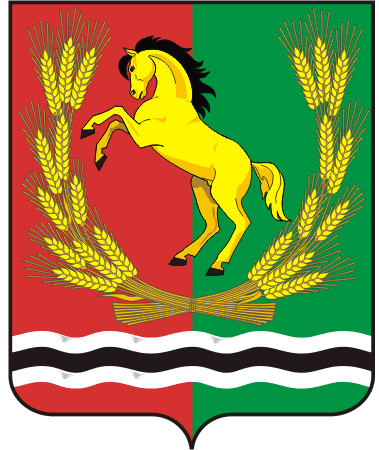 АДМИНИСТРАЦИЯМУНИЦИПАЛЬНОГО ОБРАЗОВАНИЯМОЧЕГАЕВСКИЙ  СЕЛЬСОВЕТАСЕКЕЕВСКОГО РАЙОНАОРЕНБУРГСКОЙ ОБЛАСТИПОСТАНОВЛЕНИЕ10.03.2021                                                                                                    № 05-пОб утверждении отчета об исполнении и оценке эффективности муниципальных программ муниципального образования Мочегаевский сельсовет Асекеевского района Оренбургской области  за 2020 год.        В соответствии со статьей 179 Бюджетного кодекса Российской Федерации,  постановлением администрации  муниципального образования Мочегаевский сельсовет от     24.11.2014 г. № 19-п     «Об утверждении Порядка разработки, реализации и оценки эффективности муниципальных программ», в целях осуществления стратегических социально-экономических преобразований и принятия мер по созданию предпосылок для устойчивого развития территории поселения, постановляю :Утвердить отчет об исполнении и оценке эффективности муниципальных программы муниципального образования Мочегаевский сельсовет  « Развитие муниципального образования Мочегаевский сельсовет на 2019- 2023 годы », « Реализация муниципальной политики в муниципальном образовании  Мочегаевский сельсовет на 2017-2021 годы»  за 2020 год согласно приложению 1.Настоящее постановление  разместить на официальном сайте муниципального образования Мочегаевский сельсовет  в сети «Интернет».Контроль за исполнением настоящего постановления возлагаю на себя.Глава администрации                                                                                                 Ю.Е.Переседов                                                                                            Приложение № 1к постановлению администрации                                                                                             муниципального образования                                                                                      Мочегаевский сельсовет                                                                              Асекеевского района                                                                                 Оренбургской области                                                                                  от 10.03.2020 №  05-пОтчетОб оценки эффективности муниципальных программ муниципального образования Мочегаевский сельсовет Асекеевского района Оренбургской области за 2020 год    В 2020 году в муниципальном образовании Мочегаевский сельсовет Асекеевского района Оренбургской области действовали 2 муниципальные программы с плановым объемом финансирования в сумме 4903,6 тыс.руб. Фактический объем финансирования из бюджета составил  4583,0 тыс.рублей или 92,8  % от плана.      Оценка эффективности реализации муниципальной программы проводилась по методике, утвержденной постановлением администрации муниципального образования Мочегаевский сельсовет от 24.11.2014г № 19-п «Об утверждении Порядка разработки, реализации и оценки эффективности муниципальных программ муниципального образования Мочегаевский сельсовет» на основании представленных отчетов по исполнению программ за 2020 год. По результатам проведенного анализа  муниципальная программа получила качественную оценку эффективности: высокий уровень эффективности, запланированный уровень эффективности и низкий уровень эффективности. Оценка эффективности реализации муниципальных программ за 2020 годИтоговая оценка эффективностиВывод об эффективности реализации программ0,9 ≤ I ≤ 1,1Высокий уровень эффективности0,8 ≤ I < 0,9Запланированный уровень эффективностиI < 0,8Низкий уровень эффективности№Наименование программыУтверждено Бюджетной росписью, с учетом изменений (тыс.руб)Исполнено за 2020 год (тыс.руб.)Ре-зульта-тив-ностьЭф-фективностьОценка эффективности реализации муниципальной программы1.Муниципальная программа « Развитие муниципального образования Мочегаевский сельсовет на 2019-2023г»4101,13793,60,90,9Высокий уровень эффективности программы, мероприятия проведены в полном объеме1.1. Муниципальная подпрограмма «Осуществление первичного воинского учета на территориях, где отсутствуют военные комиссариаты»71,071,01,01,01.2.Основное мероприятие «Осуществление первичного воинского учета на территориях, где отсутствуют военные комиссариаты»71,071,01,01,01.3.Муниципальная подпрограмма "Защита населения и территории поселений от чрезвычайных ситуаций, обеспечение пожарной безопасности   муниципального образования Мочегаевский сельсовет на 2019-2023г"510,1500,1111.4.Основное мероприятие « Защита населения и территорий населения от чрезвычайных ситуаций, обеспечение пожарной безопасности»510,1500,1111.5.Муниципальная подпрограмма «Развитие жилищно-коммунального и дорожного хозяйства, благоустройства муниципального образования Мочегаевский сельсовет на 2019-2023 годы"»2029,91947,60,90,91.6.Основное мероприятие «Развитие сети автомобильных дорог общего пользования местного значения»2029,91947,60,90,91.7.Муниципальная подпрограмма "Развитие культуры  муниципального образования  Мочегаевский сельсовет на 2019-2023 годы"2029,91947,60,90,91.9.Основное мероприятие «Организация культурно – досугового обслуживания населения»1324,81109,60,80,81.10.Основное мероприятие «Развитие библиотечного дела»165,3165,31,01,02.0.Муниципальная программа «Реализация муниципальной политики в муниципальном образовании Мочегаевский сельсовет на 2017-2021 годы»802,5789,41,01,0Высокий уровень эффективности программы, мероприятия проведены в полном объеме2.1.Муниципальная подпрограмма «Осуществление финансово - хозяйственного, организационно - технического, правового, документационного, аналитического и информационного обеспечения исполнения полномочий главы муниципального образования и администрации»802,5789,41,01,02.2.Основное мероприятие «Обеспечение деятельности аппарата управления администрации»802,5789,41,01,0